2022 CALGreen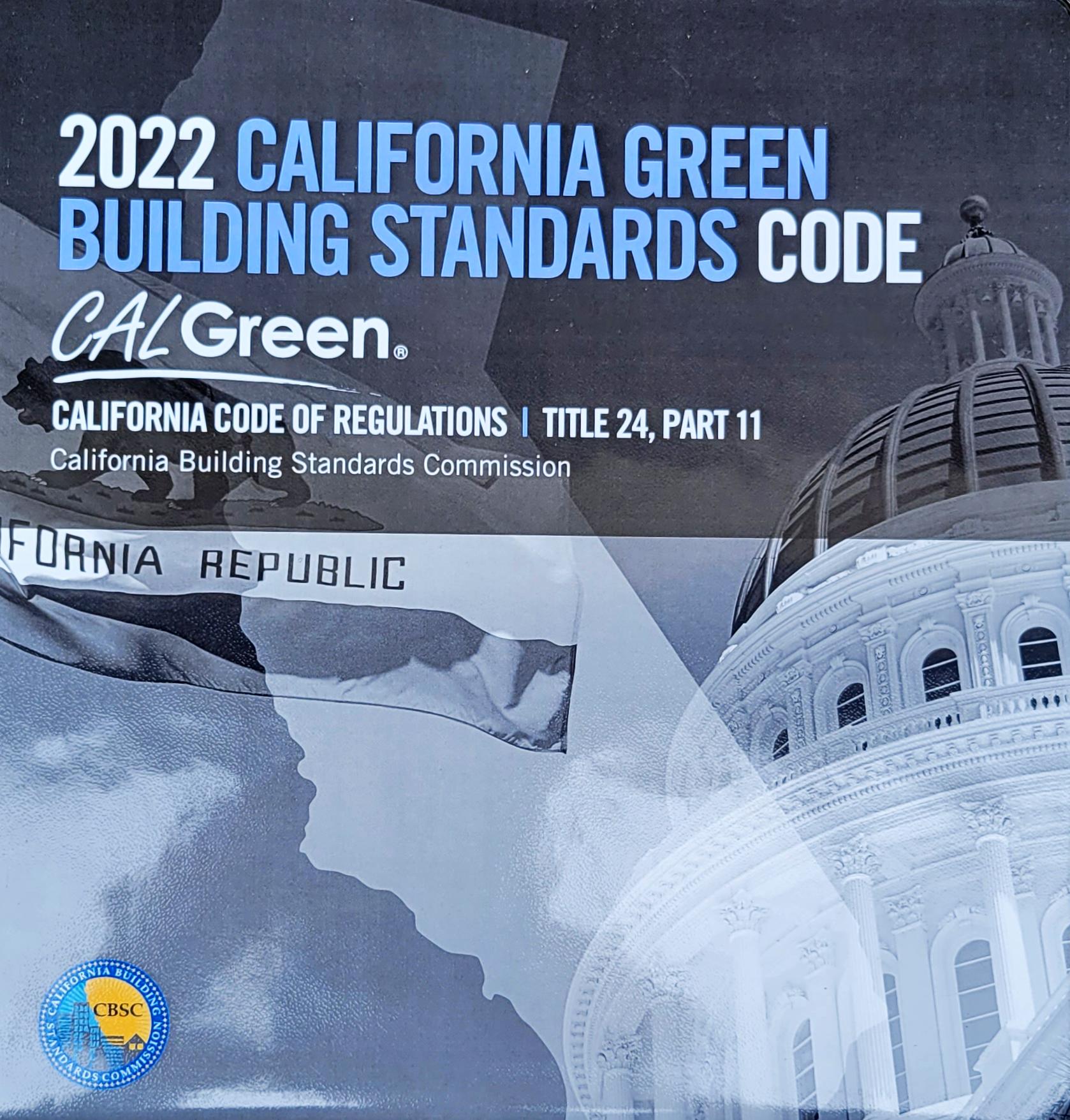 RESIDENTIAL MANDATORY MEASURES CHECKLIST(Effective January 1, 2023)Footnotes:1 Indicate N/A if not applicable.Note: This check list is intended only as an aid to the user and may not contain complete code language. Refer to 2022 CALGreen Chapter 4 for complete code language.SECTIONMEASURESREQUIREMENTSREQUIREMENTSMeasures provided on plan sheet1:ADMINISTRATIONADMINISTRATIONADMINISTRATIONADMINISTRATIONADMINISTRATION101.3.1ApplicationApplies to all newly constructed residential buildings: low rise, high rise, and hotels/motels.Applies to all newly constructed residential buildings: low rise, high rise, and hotels/motels.Applies to all newly constructed residential buildings: low rise, high rise, and hotels/motels.GREEN BUILDING (Scope)GREEN BUILDING (Scope)GREEN BUILDING (Scope)GREEN BUILDING (Scope)GREEN BUILDING (Scope)301.1.1Additions and AlterationsApplies to additions or alterations of existing residential buildings where the addition or alteration increases the building’s conditioned area, volume, or size. Requirements only apply within the specific area of the addition or alteration.Applies to additions or alterations of existing residential buildings where the addition or alteration increases the building’s conditioned area, volume, or size. Requirements only apply within the specific area of the addition or alteration.PLANNING  DESIGN (Site Development)PLANNING  DESIGN (Site Development)PLANNING  DESIGN (Site Development)PLANNING  DESIGN (Site Development)PLANNING  DESIGN (Site Development)4.106.2Storm Water Drainage and Retention During ConstructionA plan is developed and implemented to manage storm water drainage during construction. A plan is developed and implemented to manage storm water drainage during construction. 4.106.3Grading and PavingConstruction plans shall indicate how site grading or drainage system will manage all surface water flows to keep water from entering buildings. Construction plans shall indicate how site grading or drainage system will manage all surface water flows to keep water from entering buildings. 4.106.4.1Electric Vehicle (EV) Charging for New Construction Provide capability for electric vehicle charging for one- and two-family dwellings; townhouses with attached private garages in accordance with Sections 4.106.4.1.Provide capability for electric vehicle charging for one- and two-family dwellings; townhouses with attached private garages in accordance with Sections 4.106.4.1.4.106.4.2Electric Vehicle (EV) Charging for New Construction Provide capability for electric vehicle charging for multifamily dwellings and hotels/motel in accordance with Sections 4.106.4.2.1 or 4.106.4.2.2, as applicable.Provide capability for electric vehicle charging for multifamily dwellings and hotels/motel in accordance with Sections 4.106.4.2.1 or 4.106.4.2.2, as applicable.4.106.4.3Electric Vehicle (EV) Charging for New Construction Provide capability for electric vehicle charging for existing parking lots or new parking lots for existing residential buildings in accordance with Sections 4.106.4.3, as applicable.Provide capability for electric vehicle charging for existing parking lots or new parking lots for existing residential buildings in accordance with Sections 4.106.4.3, as applicable.ENERGY EFFICIENCYENERGY EFFICIENCYENERGY EFFICIENCYENERGY EFFICIENCYENERGY EFFICIENCY4.201.1GeneralBuilding meets or exceeds the requirements of the 2022 California Building Energy Efficiency Standards. Building meets or exceeds the requirements of the 2022 California Building Energy Efficiency Standards. WATER EFFICIENCY  CONSERVATION (Indoor Water Use)WATER EFFICIENCY  CONSERVATION (Indoor Water Use)WATER EFFICIENCY  CONSERVATION (Indoor Water Use)WATER EFFICIENCY  CONSERVATION (Indoor Water Use)WATER EFFICIENCY  CONSERVATION (Indoor Water Use)4.303.1Water Conserving Plumbing Fixtures and FittingsWater Conserving Plumbing Fixtures and FittingsPlumbing fixtures (water closets and urinals) and fittings (showerheads, faucets and pre-rinse spray valves) installed in residential buildings shall comply with requirements of Sections 4.303.1.1 through 4.303.1.4.5:4.303.2Submeters for multifamily buildings and dwelling units in mixed-use residential/commercial buildingsSubmeters for multifamily buildings and dwelling units in mixed-use residential/commercial buildingsSubmeters shall be installed to measure water usage of individual rental dwelling units in accordance with 2022 California Plumbing Code.4.303.3Standards for Plumbing Fixtures and FittingsStandards for Plumbing Fixtures and FittingsPlumbing fixtures and fittings required in Section 4.303.1 shall be installed in accordance with the 2022 California Plumbing Code, and shall meet the applicable referenced standards.WATER EFFICIENCY  CONSERVATION (Outdoor Water Use)WATER EFFICIENCY  CONSERVATION (Outdoor Water Use)WATER EFFICIENCY  CONSERVATION (Outdoor Water Use)WATER EFFICIENCY  CONSERVATION (Outdoor Water Use)WATER EFFICIENCY  CONSERVATION (Outdoor Water Use)4.304.1Outdoor potable water use in landscape areasResidential developments shall comply with a local water efficient landscape ordinance or the current California Department of Water Resources’ Model Water Efficient Landscape Ordinance (MWELO), whichever more stringent.  Residential developments shall comply with a local water efficient landscape ordinance or the current California Department of Water Resources’ Model Water Efficient Landscape Ordinance (MWELO), whichever more stringent.  MATERIAL CONSERVATION & RESOURCE EFFICIENCY (Enhanced Durability & Reduced Maintenance)MATERIAL CONSERVATION & RESOURCE EFFICIENCY (Enhanced Durability & Reduced Maintenance)MATERIAL CONSERVATION & RESOURCE EFFICIENCY (Enhanced Durability & Reduced Maintenance)MATERIAL CONSERVATION & RESOURCE EFFICIENCY (Enhanced Durability & Reduced Maintenance)MATERIAL CONSERVATION & RESOURCE EFFICIENCY (Enhanced Durability & Reduced Maintenance)4.406.1Rodent proofingAnnular spaces around pipes, electric cables, conduits, or other openings in plates at exterior walls shall be protected against the passage of rodents by closing such openings with cement mortar, concrete masonry or a similar method acceptable to the enforcing agency.Annular spaces around pipes, electric cables, conduits, or other openings in plates at exterior walls shall be protected against the passage of rodents by closing such openings with cement mortar, concrete masonry or a similar method acceptable to the enforcing agency.MATERIAL CONSERVATION & RESOURCE EFFICIENCY (Construction Waste Reduction, Disposal & Recycling)MATERIAL CONSERVATION & RESOURCE EFFICIENCY (Construction Waste Reduction, Disposal & Recycling)MATERIAL CONSERVATION & RESOURCE EFFICIENCY (Construction Waste Reduction, Disposal & Recycling)MATERIAL CONSERVATION & RESOURCE EFFICIENCY (Construction Waste Reduction, Disposal & Recycling)MATERIAL CONSERVATION & RESOURCE EFFICIENCY (Construction Waste Reduction, Disposal & Recycling)4.408.1Construction Waste ManagementRecycle and/or salvage for reuse a minimum of 65% of the nonhazardous construction and demolition waste in accordance with one of the following:Comply with a more stringent local construction and demolition waste management ordinance; orA construction waste management plan, per Section 4.408.2; or A waste management company, per Section4.408.3; orThe waste stream reduction alternative, per Section 4.408.4.Recycle and/or salvage for reuse a minimum of 65% of the nonhazardous construction and demolition waste in accordance with one of the following:Comply with a more stringent local construction and demolition waste management ordinance; orA construction waste management plan, per Section 4.408.2; or A waste management company, per Section4.408.3; orThe waste stream reduction alternative, per Section 4.408.4.MATERIAL CONSERVATION & RESOURCE EFFICIENCY (Building Maintenance & Operation)MATERIAL CONSERVATION & RESOURCE EFFICIENCY (Building Maintenance & Operation)MATERIAL CONSERVATION & RESOURCE EFFICIENCY (Building Maintenance & Operation)MATERIAL CONSERVATION & RESOURCE EFFICIENCY (Building Maintenance & Operation)MATERIAL CONSERVATION & RESOURCE EFFICIENCY (Building Maintenance & Operation)4.410.1Operation and Maintenance ManualAn operation and maintenance manual shall be provided to the building occupant or owner.An operation and maintenance manual shall be provided to the building occupant or owner.4.410.2Recycling by OccupantsWhere 5 or more multifamily dwelling units are constructed on a building site, provide readily accessible areas that serve all buildings on the site and is identified for the depositing, storage and collection of non-hazardous materials for recycling, including (at a minimum) paper, corrugated cardboard, glass, plastics, organic waste, and metals or meet a lawfully enacted local recycling ordinance, if more restrictive. See exception for rural jurisdictions.Where 5 or more multifamily dwelling units are constructed on a building site, provide readily accessible areas that serve all buildings on the site and is identified for the depositing, storage and collection of non-hazardous materials for recycling, including (at a minimum) paper, corrugated cardboard, glass, plastics, organic waste, and metals or meet a lawfully enacted local recycling ordinance, if more restrictive. See exception for rural jurisdictions.ENVIRONMENTAL QUALITY (Fireplaces)ENVIRONMENTAL QUALITY (Fireplaces)ENVIRONMENTAL QUALITY (Fireplaces)ENVIRONMENTAL QUALITY (Fireplaces)ENVIRONMENTAL QUALITY (Fireplaces)4.503.1GeneralAny installed gas fireplace shall be a direct-vent sealed-combustion type. Any installed woodstove or pellet stove shall comply with U.S. EPA New Source Performance Standards (NSPS) emission limits as applicable, and shall have a permanent label indicating they are certified to meet the emission limits. Woodstoves, pellet stoves and fireplaces shall also comply with all applicable local ordinances.Any installed gas fireplace shall be a direct-vent sealed-combustion type. Any installed woodstove or pellet stove shall comply with U.S. EPA New Source Performance Standards (NSPS) emission limits as applicable, and shall have a permanent label indicating they are certified to meet the emission limits. Woodstoves, pellet stoves and fireplaces shall also comply with all applicable local ordinances.ENVIRONMENTAL QUALITY (Pollutant Control)ENVIRONMENTAL QUALITY (Pollutant Control)ENVIRONMENTAL QUALITY (Pollutant Control)ENVIRONMENTAL QUALITY (Pollutant Control)ENVIRONMENTAL QUALITY (Pollutant Control)4.504.1Covering of Duct Openings & Protection of Mech. Equipment During ConstructionDuct openings and other related air distribution component openings shall be covered during construction. Duct openings and other related air distribution component openings shall be covered during construction. 4.504.2.1Adhesives, Sealants and CaulksAdhesives, sealants and caulks shall be compliant with VOC and other toxic compound limits.Adhesives, sealants and caulks shall be compliant with VOC and other toxic compound limits.4.504.2.2Paints and CoatingsPaints, stains and other coatings shall be compliant with VOC limits. Paints, stains and other coatings shall be compliant with VOC limits. 4.504.2.3Aerosol Paints and CoatingsAerosol paints and coatings shall be compliant with product weighted MIR limits for ROC and other toxic compounds.Aerosol paints and coatings shall be compliant with product weighted MIR limits for ROC and other toxic compounds.4.504.2.4VerificationDocumentation shall be provided to verify that compliant VOC limit finish materials have been used. Documentation shall be provided to verify that compliant VOC limit finish materials have been used. 4.504.3Carpet SystemsCarpet and carpet systems shall be compliant with VOC limits.Carpet and carpet systems shall be compliant with VOC limits.4.504.4Resilient Flooring Systems80 percent of floor area receiving resilient flooring shall comply with specified VOC criteria.80 percent of floor area receiving resilient flooring shall comply with specified VOC criteria.4.504.5Composite Wood ProductsParticleboard, medium density fiberboard (MDF) and hardwood plywood used in the interior finish systems shall comply with low formaldehyde emission standards. Particleboard, medium density fiberboard (MDF) and hardwood plywood used in the interior finish systems shall comply with low formaldehyde emission standards. ENVIRONMENTAL QUALITY (Interior Moisture Control)ENVIRONMENTAL QUALITY (Interior Moisture Control)ENVIRONMENTAL QUALITY (Interior Moisture Control)ENVIRONMENTAL QUALITY (Interior Moisture Control)ENVIRONMENTAL QUALITY (Interior Moisture Control)4.505.2Concrete Slab FoundationsVapor retarder and capillary break is installed at slab-on-grade foundations. Vapor retarder and capillary break is installed at slab-on-grade foundations. 4.505.3Moisture Content of Building MaterialsMoisture content of building materials used in wall and floor framing is checked before enclosure. Moisture content of building materials used in wall and floor framing is checked before enclosure. ENVIRONMENTAL QUALITY (Indoor Air Quality & Exhaust)ENVIRONMENTAL QUALITY (Indoor Air Quality & Exhaust)ENVIRONMENTAL QUALITY (Indoor Air Quality & Exhaust)ENVIRONMENTAL QUALITY (Indoor Air Quality & Exhaust)ENVIRONMENTAL QUALITY (Indoor Air Quality & Exhaust)4.506.1Bathroom Exhaust FansEach bathroom shall be provided with the following: ENERGY STAR fans ducted to terminate outside the building.Fans must be controlled by a humidity control (separate or built-in); OR functioning as a component of a whole-house ventilation system.Humidity controls shall with manual or automatic means of adjustment, capable of adjustment between a relative humidity range of ≤ 50% to a maximum of 80%. Note: For the purposes of this section a bathroom is a room which contains a bathtub, shower, or tub/shower combination. Fans are required in each bathroom.Each bathroom shall be provided with the following: ENERGY STAR fans ducted to terminate outside the building.Fans must be controlled by a humidity control (separate or built-in); OR functioning as a component of a whole-house ventilation system.Humidity controls shall with manual or automatic means of adjustment, capable of adjustment between a relative humidity range of ≤ 50% to a maximum of 80%. Note: For the purposes of this section a bathroom is a room which contains a bathtub, shower, or tub/shower combination. Fans are required in each bathroom.ENVIRONMENTAL QUALITY (Environmental Comfort)ENVIRONMENTAL QUALITY (Environmental Comfort)ENVIRONMENTAL QUALITY (Environmental Comfort)ENVIRONMENTAL QUALITY (Environmental Comfort)ENVIRONMENTAL QUALITY (Environmental Comfort)4.507.2Heating and Air Conditioning System DesignDuct systems are sized, designed, and equipment is selected using the following methods: Establish heat loss and heat gain values according to ANSI/ACCA 2 Manual J-2016 (Residential Load Calculation), or equivalent.Size duct systems according to ANSI/ACCA 1 Manual D- 2016 (Residential Duct Systems), or equivalent.Select heating and cooling equipment according to ANSI/ACCA 3 Manual S-2014 (Residential Equipment Selection) or equivalent.Duct systems are sized, designed, and equipment is selected using the following methods: Establish heat loss and heat gain values according to ANSI/ACCA 2 Manual J-2016 (Residential Load Calculation), or equivalent.Size duct systems according to ANSI/ACCA 1 Manual D- 2016 (Residential Duct Systems), or equivalent.Select heating and cooling equipment according to ANSI/ACCA 3 Manual S-2014 (Residential Equipment Selection) or equivalent.INSTALLER & SPECIAL INSPECTOR QUALIFICATIONS (Qualifications, Verifications)INSTALLER & SPECIAL INSPECTOR QUALIFICATIONS (Qualifications, Verifications)INSTALLER & SPECIAL INSPECTOR QUALIFICATIONS (Qualifications, Verifications)INSTALLER & SPECIAL INSPECTOR QUALIFICATIONS (Qualifications, Verifications)INSTALLER & SPECIAL INSPECTOR QUALIFICATIONS (Qualifications, Verifications)702.1Installer TrainingHVAC system installers are trained and certified in the proper installation of HVAC systems. HVAC system installers are trained and certified in the proper installation of HVAC systems. 702.2Special InspectionSpecial inspectors must be qualified and able to demonstrate competence to the enforcing agency in the discipline in which they are inspecting.Special inspectors must be qualified and able to demonstrate competence to the enforcing agency in the discipline in which they are inspecting.703.1DocumentationVerification of compliance with this code may include construction documents, plans, specifications, builder or installer certification, inspection reports, or other methods acceptable to the enforcing agency which show substantial conformance.Verification of compliance with this code may include construction documents, plans, specifications, builder or installer certification, inspection reports, or other methods acceptable to the enforcing agency which show substantial conformance.